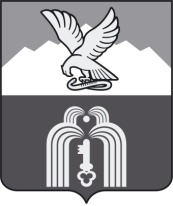 Российская ФедерацияР Е Ш Е Н И ЕДумы города ПятигорскаСтавропольского краяО внесении изменений в Положение об отдельных вопросах муниципальной службы в городе-курорте ПятигорскеВ целях приведения нормативных правовых актов органов местного самоуправления в соответствие с законодательством Российской Федерации и законодательством Ставропольского края, Постановление Губернатора Ставропольского края от 23 мая 2017 года № 244 «Об утверждении Положения о порядке применения взысканий за несоблюдение муниципальными служащими муниципальной службы в Ставропольском крае ограничений и запретов, требований о предотвращении или об урегулировании конфликта интересов и неисполнение обязанностей, установленных в целях противодействия коррупции», руководствуясь Уставом муниципального образования города-курорта Пятигорска,Дума города ПятигорскаРЕШИЛА:1. Внести в Положение об отдельных вопросах муниципальной службы в городе-курорте Пятигорске, утвержденное решением Думы города Пятигорска от 26 июня 2009 года № 64-44 ГД «Об утверждении Положения об отдельных вопросах муниципальной службы в городе-курорте Пятигорске», следующие изменения:часть 1 статьи 3 после слова «или» дополнить словом «стажу»;части 4.1. и 4.2. изложить в следующей редакции:«4.1. К стажу муниципальной службы или стажу работы по специальности, направлению подготовки, который необходим для замещения должностей муниципальной службы, устанавливаются следующие квалификационные требования:для замещения должностей муниципальной службы высшей группы - не менее четырех лет стажа муниципальной службы или стажа работы по специальности, направлению подготовки;для замещения должностей муниципальной службы главной группы - не менее двух лет стажа муниципальной службы или стажа работы по специальности, направлению подготовки;для замещения должностей муниципальной службы ведущей, старшей и младшей групп - без предъявления требований к стажу муниципальной службы или стажу работы по специальности, направлению подготовки.4.2. Для лиц, имеющих диплом специалиста или магистра с отличием, в течение трех лет со дня выдачи такого диплома устанавливаются квалификационные требования к стажу муниципальной службы или стажу работы по специальности, направлению подготовки для замещения должностей муниципальной службы главной группы - не менее одного года стажа муниципальной службы или стажа работы по специальности, направлению подготовки.»;в части 4 статьи 2 Приложения 5 к Положению об отдельных вопросах муниципальной службы в городе – курорте Пятигорске:слова: «Высшая муниципальная должность» заменить словами «Высшая группа»;слова: «Главная муниципальная должность» заменить словами «Главная группа»;слова: «Ведущая муниципальная должность» заменить словами «Ведущая группа»;слова: «Старшая муниципальная должность» заменить словами «Старшая группа»;слова: «Младшая муниципальная должность» заменить словами «Младшая группа»;в части 4 статьи 2 Приложения 6 к Положению об отдельных вопросах муниципальной службы в городе – курорте Пятигорске:слова: «Высшая муниципальная должность» заменить словами «Высшая группа»;слова: «Главная муниципальная должность» заменить словами «Главная группа»;слова: «Ведущая муниципальная должность» заменить словами «Ведущая группа»;слова: «Старшая муниципальная должность» заменить словами «Старшая группа»;слова: «Младшая муниципальная должность» заменить словами «Младшая группа»;в части 2 статьи 1 Приложения 8.1 к Положению об отдельных вопросах муниципальной службы в городе – курорте Пятигорске:слова: «Высшая муниципальная должность» заменить словами «Высшая группа»;слова: «Главная муниципальная должность» заменить словами «Главная группа»;слова: «Ведущая муниципальная должность» заменить словами «Ведущая группа»;слова: «Старшая муниципальная должность» заменить словами «Старшая группа»;слова: «Младшая муниципальная должность» заменить словами «Младшая группа».2.Настоящее решение вступает в силу со дня его официального опубликования.ПредседательДумы города Пятигорска                                                                                      Л.В. ПохилькоГлава города Пятигорска                                                                А.В. Скрипник26 апреля 2018 г.№ 15 – 25 РД